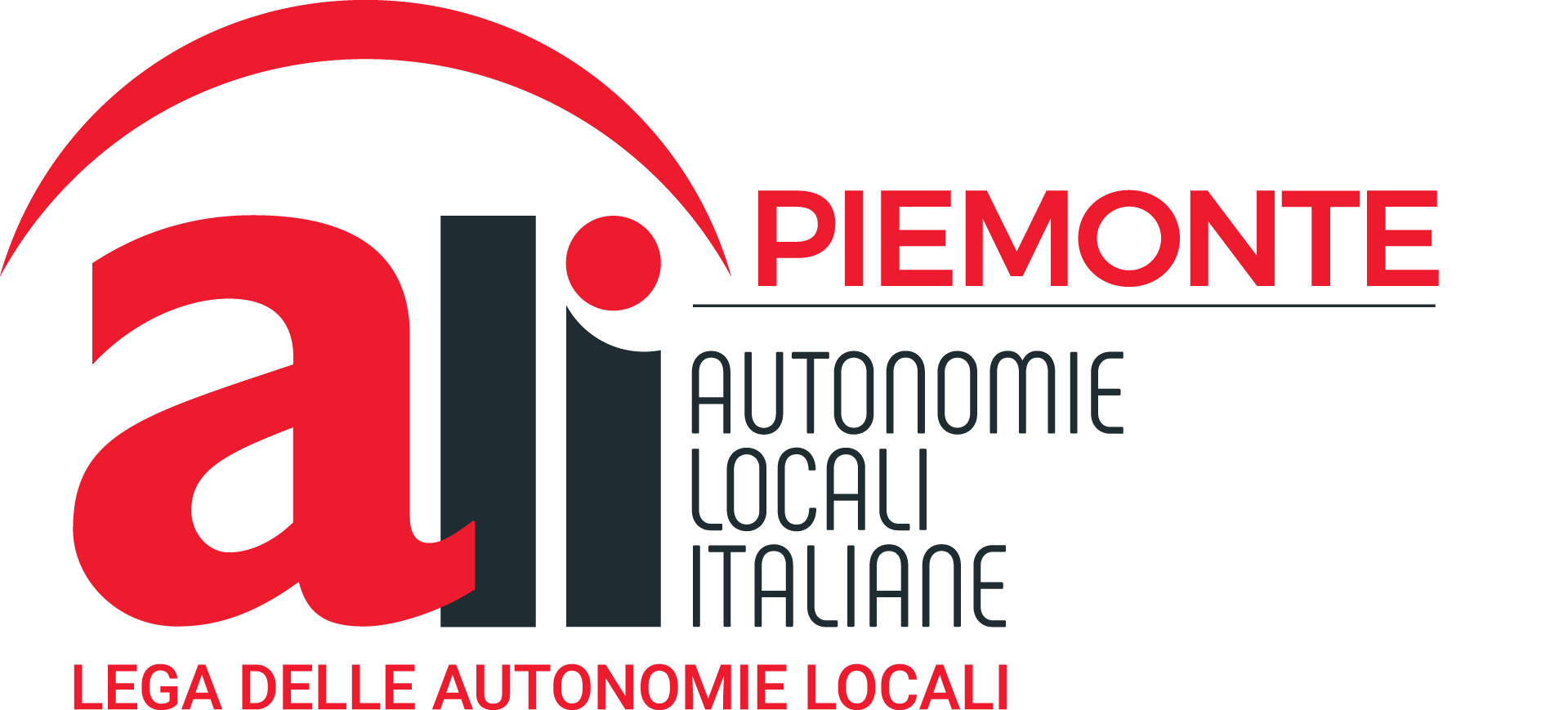 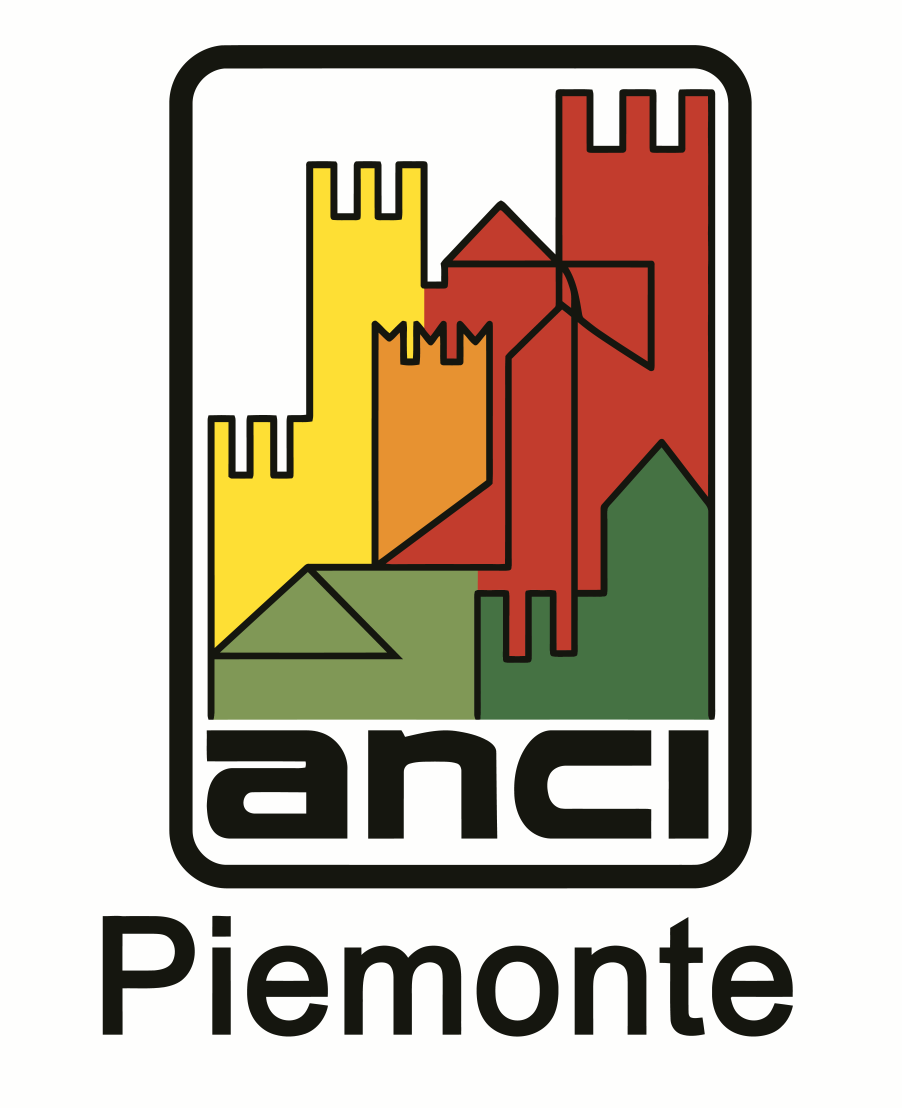 SCHEDA ADESIONE - WEBINARENTI LOCALI: Contratti pubblici ed edilizia dopo il COVID-19
 23 novembre 2020 ore 9.30QUOTE ISCRIZIONE Per iscriversi è necessario: Versare la Quota di iscrizione sul c/c intestato ad ALI – Autonomie Locali Italiane 
IBAN: IT 26 Z 01005 03382 000000211181
Causale: “ Webinar Contratti pubblici ed edilizia 23 novembre 2020 – Denominazione Ente di appartenenza”Inviare il modulo e la quietanza di pagamento all’indirizzo e-mail: segreteria@alipiemonte.itFirma 
__________________Al ricevimento della documentazione saranno comunicate le credenziali di accesso al webinarNOMECOGNOMETELEFONOENTE DI APPARTENENZAEMAILNOMECOGNOMETELEFONOENTE DI APPARTENENZAEMAILNOMECOGNOMETELEFONOENTE DI APPARTENENZAEMAILNOMECOGNOMETELEFONOENTE DI APPARTENENZAEMAILNOMECOGNOMETELEFONOENTE DI APPARTENENZAEMAILDati fatturazioneDati fatturazioneCodice Univoco EnteIndirizzo Ente PrezzoEnti da 0-1000 abitanti 65,00 € Enti sopra i 1000 abitanti 95,00 €